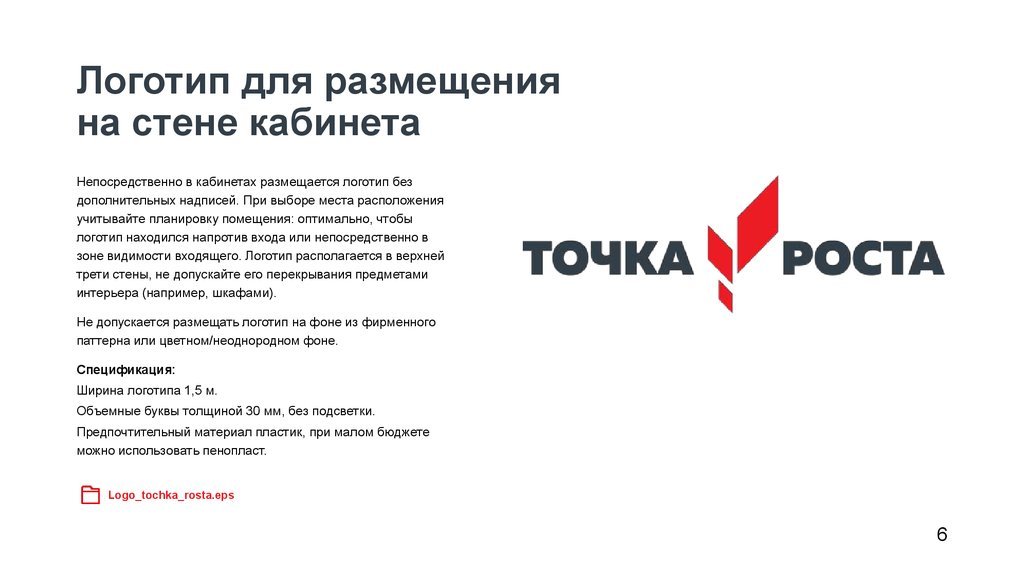 МИНИСТЕРСТВО ПРОСВЕЩЕНИЯ РОССИЙСКОЙ ФЕДЕРАЦИИ‌Министерство образования Ярославской области‌‌ ‌‌​МОБУ «Митинская ОШ»‌РАБОЧАЯ ПРОГРАММА(ID 2756324)учебного предмета «Информатика. Базовый уровень»для обучающихся 7–9 классов ​с.Митино‌ 2023г‌​ПОЯСНИТЕЛЬНАЯ ЗАПИСКАПрограмма по информатике на уровне основного общего образования составлена на основе требований к результатам освоения основной образовательной программы основного общего образования, представленных в ФГОС ООО, а также федеральной рабочей программы воспитания.Программа по информатике даёт представление о целях, общей стратегии обучения, воспитания и развития обучающихся средствами информатики на базовом уровне, устанавливает обязательное предметное содержание, предусматривает его структурирование по разделам и темам.Программа по информатике определяет количественные и качественные характеристики учебного материала для каждого года изучения, в том числе для содержательного наполнения разного вида контроля (промежуточной аттестации обучающихся, всероссийских проверочных работ, государственной итоговой аттестации).Программа по информатике является основой для составления авторских учебных программ, тематического планирования курса учителем.Целями изучения информатики на уровне основного общего образования являются: формирование основ мировоззрения, соответствующего современному уровню развития науки информатики, достижениям научно-технического прогресса и общественной практики, за счёт развития представлений об информации как о важнейшем стратегическом ресурсе развития личности, государства, общества, понимания роли информационных процессов, информационных ресурсов и информационных технологий в условиях цифровой трансформации многих сфер жизни современного общества;обеспечение условий, способствующих развитию алгоритмического мышления как необходимого условия профессиональной деятельности в современном информационном обществе, предполагающего способность обучающегося разбивать сложные задачи на более простые подзадачи, сравнивать новые задачи с задачами, решёнными ранее, определять шаги для достижения результата и так далее;формирование и развитие компетенций обучающихся в области использования информационно-коммуникационных технологий, в том числе знаний, умений и навыков работы с информацией, программирования, коммуникации в современных цифровых средах в условиях обеспечения информационной безопасности личности обучающегося;воспитание ответственного и избирательного отношения к информации с учётом правовых и этических аспектов её распространения, стремления к продолжению образования в области информационных технологий и созидательной деятельности с применением средств информационных технологий.Информатика в основном общем образовании отражает:сущность информатики как научной дисциплины, изучающей закономерности протекания и возможности автоматизации информационных процессов в различных системах;основные области применения информатики, прежде всего информационные технологии, управление и социальную сферу;междисциплинарный характер информатики и информационной деятельности.Изучение информатики оказывает существенное влияние на формирование мировоззрения обучающегося, его жизненную позицию, закладывает основы понимания принципов функционирования и использования информационных технологий как необходимого инструмента практически любой деятельности и одного из наиболее значимых технологических достижений современной цивилизации. Многие предметные знания и способы деятельности, освоенные обучающимися при изучении информатики, находят применение как в рамках образовательного процесса при изучении других предметных областей, так и в иных жизненных ситуациях, становятся значимыми для формирования качеств личности, то есть ориентированы на формирование метапредметных и личностных результатов обучения.Основные задачи учебного предмета «Информатика» – сформировать у обучающихся: понимание принципов устройства и функционирования объектов цифрового окружения, представления об истории и тенденциях развития информатики периода цифровой трансформации современного общества;знания, умения и навыки грамотной постановки задач, возникающих в практической деятельности, для их решения с помощью информационных технологий, умения и навыки формализованного описания поставленных задач;базовые знания об информационном моделировании, в том числе о математическом моделировании;знание основных алгоритмических структур и умение применять эти знания для построения алгоритмов решения задач по их математическим моделям;умения и навыки составления простых программ по построенному алгоритму на одном из языков программирования высокого уровня;умения и навыки эффективного использования основных типов прикладных программ (приложений) общего назначения и информационных систем для решения с их помощью практических задач, владение базовыми нормами информационной этики и права, основами информационной безопасности;умение грамотно интерпретировать результаты решения практических задач с помощью информационных технологий, применять полученные результаты в практической деятельности.Цели и задачи изучения информатики на уровне основного общего образования определяют структуру основного содержания учебного предмета в виде следующих четырёх тематических разделов:цифровая грамотность;теоретические основы информатики;алгоритмы и программирование;информационные технологии.‌На изучение информатики на базовом уровне отводится 102 часа: в 7 классе – 34 часа (1 час в неделю), в 9 классе – 34 часа (1 час в неделю).‌‌​СОДЕРЖАНИЕ ОБУЧЕНИЯ7 КЛАССЦифровая грамотностьКомпьютер – универсальное устройство обработки данныхКомпьютер – универсальное вычислительное устройство, работающее по программе. Типы компьютеров: персональные компьютеры, встроенные компьютеры, суперкомпьютеры. Мобильные устройства.Основные компоненты компьютера и их назначение. Процессор. Оперативная и долговременная память. Устройства ввода и вывода. Сенсорный ввод, датчики мобильных устройств, средства биометрической аутентификации.История развития компьютеров и программного обеспечения. Поколения компьютеров. Современные тенденции развития компьютеров. Суперкомпьютеры.Параллельные вычисления.Персональный компьютер. Процессор и его характеристики (тактовая частота, разрядность). Оперативная память. Долговременная память. Устройства ввода и вывода. Объём хранимых данных (оперативная память компьютера, жёсткий и твердотельный диск, постоянная память смартфона) и скорость доступа для различных видов носителей.Техника безопасности и правила работы на компьютере.Программы и данныеПрограммное обеспечение компьютера. Прикладное программное обеспечение. Системное программное обеспечение. Системы программирования. Правовая охрана программ и данных. Бесплатные и условно-бесплатные программы. Свободное программное обеспечение.Файлы и папки (каталоги). Принципы построения файловых систем. Полное имя файла (папки). Путь к файлу (папке). Работа с файлами и каталогами средствами операционной системы: создание, копирование, перемещение, переименование и удаление файлов и папок (каталогов). Типы файлов. Свойства файлов. Характерные размеры файлов различных типов (страница текста, электронная книга, фотография, запись песни, видеоклип, полнометражный фильм). Архивация данных. Использование программ-архиваторов. Файловый менеджер. Поиск файлов средствами операционной системы.Компьютерные вирусы и другие вредоносные программы. Программы для защиты от вирусов.Компьютерные сетиОбъединение компьютеров в сеть. Сеть Интернет. Веб-страница, веб-сайт. Структура адресов веб-ресурсов. Браузер. Поисковые системы. Поиск информации по ключевым словам и по изображению. Достоверность информации, полученной из Интернета.Современные сервисы интернет-коммуникаций.Сетевой этикет, базовые нормы информационной этики и права при работе в Интернете. Стратегии безопасного поведения в Интернете.Теоретические основы информатикиИнформация и информационные процессыИнформация – одно из основных понятий современной науки.Информация как сведения, предназначенные для восприятия человеком, и информация как данные, которые могут быть обработаны автоматизированной системой.Дискретность данных. Возможность описания непрерывных объектов и процессов с помощью дискретных данных.Информационные процессы – процессы, связанные с хранением, преобразованием и передачей данных.Представление информацииСимвол. Алфавит. Мощность алфавита. Разнообразие языков и алфавитов. Естественные и формальные языки. Алфавит текстов на русском языке. Двоичный алфавит. Количество всевозможных слов (кодовых комбинаций) фиксированной длины в двоичном алфавите. Преобразование любого алфавита к двоичному. Количество различных слов фиксированной длины в алфавите определённой мощности.Кодирование символов одного алфавита с помощью кодовых слов в другом алфавите, кодовая таблица, декодирование.Двоичный код. Представление данных в компьютере как текстов в двоичном алфавите.Информационный объём данных. Бит – минимальная единица количества информации – двоичный разряд. Единицы измерения информационного объёма данных. Бит, байт, килобайт, мегабайт, гигабайт.Скорость передачи данных. Единицы скорости передачи данных.Кодирование текстов. Равномерный код. Неравномерный код. Кодировка ASCII. Восьмибитные кодировки. Понятие о кодировках UNICODE. Декодирование сообщений с использованием равномерного и неравномерного кода. Информационный объём текста.Искажение информации при передаче.Общее представление о цифровом представлении аудиовизуальных и других непрерывных данных.Кодирование цвета. Цветовые модели. Модель RGB. Глубина кодирования. Палитра.Растровое и векторное представление изображений. Пиксель. Оценка информационного объёма графических данных для растрового изображения.Кодирование звука. Разрядность и частота записи. Количество каналов записи.Оценка количественных параметров, связанных с представлением и хранением звуковых файлов.Информационные технологииТекстовые документыТекстовые документы и их структурные элементы (страница, абзац, строка, слово, символ).Текстовый процессор – инструмент создания, редактирования и форматирования текстов. Правила набора текста. Редактирование текста. Свойства символов. Шрифт. Типы шрифтов (рубленые, с засечками, моноширинные). Полужирное и курсивное начертание. Свойства абзацев: границы, абзацный отступ, интервал, выравнивание. Параметры страницы. Стилевое форматирование.Структурирование информации с помощью списков и таблиц. Многоуровневые списки. Добавление таблиц в текстовые документы.Вставка изображений в текстовые документы. Обтекание изображений текстом. Включение в текстовый документ диаграмм, формул, нумерации страниц, колонтитулов, ссылок и других элементов.Проверка правописания. Расстановка переносов. Голосовой ввод текста. Оптическое распознавание текста. Компьютерный перевод. Использование сервисов Интернета для обработки текста.Компьютерная графикаЗнакомство с графическими редакторами. Растровые рисунки. Использование графических примитивов.Операции редактирования графических объектов, в том числе цифровых фотографий: изменение размера, обрезка, поворот, отражение, работа с областями (выделение, копирование, заливка цветом), коррекция цвета, яркости и контрастности.Векторная графика. Создание векторных рисунков встроенными средствами текстового процессора или других программ (приложений). Добавление векторных рисунков в документы.Мультимедийные презентацииПодготовка мультимедийных презентаций. Слайд. Добавление на слайд текста и изображений. Работа с несколькими слайдами.Добавление на слайд аудиовизуальных данных. Анимация. Гиперссылки.9 КЛАССЦифровая грамотностьГлобальная сеть Интернет и стратегии безопасного поведения в нейГлобальная сеть Интернет. IP-адреса узлов. Сетевое хранение данных. Методы индивидуального и коллективного размещения новой информации в Интернете. Большие данные (интернет-данные, в частности данные социальных сетей).Понятие об информационной безопасности. Угрозы информационной безопасности при работе в глобальной сети и методы противодействия им. Правила безопасной аутентификации. Защита личной информации в Интернете. Безопасные стратегии поведения в Интернете. Предупреждение вовлечения в деструктивные и криминальные формы сетевой активности (кибербуллинг, фишинг и другие формы).Работа в информационном пространствеВиды деятельности в Интернете, интернет-сервисы: коммуникационные сервисы (почтовая служба, видео-конференц-связь и другие), справочные службы (карты, расписания и другие), поисковые службы, службы обновления программного обеспечения и другие службы. Сервисы государственных услуг. Облачные хранилища данных. Средства совместной разработки документов (онлайн-офисы). Программное обеспечение как веб-сервис: онлайновые текстовые и графические редакторы, среды разработки программ.Теоретические основы информатикиМоделирование как метод познанияМодель. Задачи, решаемые с помощью моделирования. Классификации моделей. Материальные (натурные) и информационные модели. Непрерывные и дискретные модели. Имитационные модели. Игровые модели. Оценка адекватности модели моделируемому объекту и целям моделирования. Табличные модели. Таблица как представление отношения.Базы данных. Отбор в таблице строк, удовлетворяющих заданному условию.Граф. Вершина, ребро, путь. Ориентированные и неориентированные графы. Длина (вес) ребра. Весовая матрица графа. Длина пути между вершинами графа. Поиск оптимального пути в графе. Начальная вершина (источник) и конечная вершина (сток) в ориентированном графе. Вычисление количества путей в направленном ациклическом графе.Дерево. Корень, вершина (узел), лист, ребро (дуга) дерева. Высота дерева. Поддерево. Примеры использования деревьев. Перебор вариантов с помощью дерева.Понятие математической модели. Задачи, решаемые с помощью математического (компьютерного) моделирования. Отличие математической модели от натурной модели и от словесного (литературного) описания объекта.Этапы компьютерного моделирования: постановка задачи, построение математической модели, программная реализация, тестирование, проведение компьютерного эксперимента, анализ его результатов, уточнение модели.Алгоритмы и программированиеРазработка алгоритмов и программРазбиение задачи на подзадачи. Составление алгоритмов и программ с использованием ветвлений, циклов и вспомогательных алгоритмов для управления исполнителем Робот или другими исполнителями, такими как Черепашка, Чертёжник и другими.Табличные величины (массивы). Одномерные массивы. Составление и отладка программ, реализующих типовые алгоритмы обработки одномерных числовых массивов, на одном из языков программирования (Python, C++, Паскаль, Java, C#, Школьный Алгоритмический Язык): заполнение числового массива случайными числами, в соответствии с формулой или путём ввода чисел, нахождение суммы элементов массива, линейный поиск заданного значения в массиве, подсчёт элементов массива, удовлетворяющих заданному условию, нахождение минимального (максимального) элемента массива. Сортировка массива.Обработка потока данных: вычисление количества, суммы, среднего арифметического, минимального и максимального значения элементов последовательности, удовлетворяющих заданному условию.УправлениеУправление. Сигнал. Обратная связь. Получение сигналов от цифровых датчиков (касания, расстояния, света, звука и другого). Примеры использования принципа обратной связи в системах управления техническими устройствами с помощью датчиков, в том числе в робототехнике.Примеры роботизированных систем (система управления движением в транспортной системе, сварочная линия автозавода, автоматизированное управление отоплением дома, автономная система управления транспортным средством и другие системы).Информационные технологииЭлектронные таблицыПонятие об электронных таблицах. Типы данных в ячейках электронной таблицы. Редактирование и форматирование таблиц. Встроенные функции для поиска максимума, минимума, суммы и среднего арифметического. Сортировка данных в выделенном диапазоне. Построение диаграмм (гистограмма, круговая диаграмма, точечная диаграмма). Выбор типа диаграммы.Преобразование формул при копировании. Относительная, абсолютная и смешанная адресация.Условные вычисления в электронных таблицах. Суммирование и подсчёт значений, отвечающих заданному условию. Обработка больших наборов данных. Численное моделирование в электронных таблицах.Информационные технологии в современном обществеРоль информационных технологий в развитии экономики мира, страны, региона. Открытые образовательные ресурсы.Профессии, связанные с информатикой и информационными технологиями: веб-дизайнер, программист, разработчик мобильных приложений, тестировщик, архитектор программного обеспечения, специалист по анализу данных, системный администратор.ПЛАНИРУЕМЫЕ РЕЗУЛЬТАТЫ ОСВОЕНИЯ ПРОГРАММЫ ПО ИНФОРМАТИКЕ НА УРОВНЕ ОСНОВНОГО ОБЩЕГО ОБРАЗОВАНИЯИзучение информатики на уровне основного общего образования направлено на достижение обучающимися личностных, метапредметных и предметных результатов освоения содержания учебного предмета.ЛИЧНОСТНЫЕ РЕЗУЛЬТАТЫЛичностные результаты имеют направленность на решение задач воспитания, развития и социализации обучающихся средствами учебного предмета.В результате изучения информатики на уровне основного общего образования у обучающегося будут сформированы следующие личностные результаты в части:1) патриотического воспитания:ценностное отношение к отечественному культурному, историческому и научному наследию, понимание значения информатики как науки в жизни современного общества, владение достоверной информацией о передовых мировых и отечественных достижениях в области информатики и информационных технологий, заинтересованность в научных знаниях о цифровой трансформации современного общества;2) духовно-нравственного воспитания:ориентация на моральные ценности и нормы в ситуациях нравственного выбора, готовность оценивать своё поведение и поступки, а также поведение и поступки других людей с позиции нравственных и правовых норм с учётом осознания последствий поступков, активное неприятие асоциальных поступков, в том числе в Интернете; 3) гражданского воспитания:представление о социальных нормах и правилах межличностных отношений в коллективе, в том числе в социальных сообществах, соблюдение правил безопасности, в том числе навыков безопасного поведения в интернет-среде, готовность к разнообразной совместной деятельности при выполнении учебных, познавательных задач, создании учебных проектов, стремление к взаимопониманию и взаимопомощи в процессе этой учебной деятельности, готовность оценивать своё поведение и поступки своих товарищей с позиции нравственных и правовых норм с учётом осознания последствий поступков;4) ценностей научного познания:сформированность мировоззренческих представлений об информации, информационных процессах и информационных технологиях, соответствующих современному уровню развития науки и общественной практики и составляющих базовую основу для понимания сущности научной картины мира;интерес к обучению и познанию, любознательность, готовность и способность к самообразованию, осознанному выбору направленности и уровня обучения в дальнейшем;овладение основными навыками исследовательской деятельности, установка на осмысление опыта, наблюдений, поступков и стремление совершенствовать пути достижения индивидуального и коллективного благополучия;сформированность информационной культуры, в том числе навыков самостоятельной работы с учебными текстами, справочной литературой, разнообразными средствами информационных технологий, а также умения самостоятельно определять цели своего обучения, ставить и формулировать для себя новые задачи в учёбе и познавательной деятельности, развивать мотивы и интересы своей познавательной деятельности;5) формирования культуры здоровья:осознание ценности жизни, ответственное отношение к своему здоровью, установка на здоровый образ жизни, в том числе и за счёт освоения и соблюдения требований безопасной эксплуатации средств информационных и коммуникационных технологий;6) трудового воспитания:интерес к практическому изучению профессий и труда в сферах профессиональной деятельности, связанных с информатикой, программированием и информационными технологиями, основанными на достижениях науки информатики и научно-технического прогресса;осознанный выбор и построение индивидуальной траектории образования и жизненных планов с учётом личных и общественных интересов и потребностей;7) экологического воспитания:осознание глобального характера экологических проблем и путей их решения, в том числе с учётом возможностей информационных и коммуникационных технологий;8) адаптации обучающегося к изменяющимся условиям социальной и природной среды:освоение обучающимися социального опыта, основных социальных ролей, соответствующих ведущей деятельности возраста, норм и правил общественного поведения, форм социальной жизни в группах и сообществах, в том числе существующих в виртуальном пространстве.МЕТАПРЕДМЕТНЫЕ РЕЗУЛЬТАТЫМетапредметные результаты освоения программы по информатике отражают овладение универсальными учебными действиями – познавательными, коммуникативными, регулятивными.Познавательные универсальные учебные действияБазовые логические действия:умение определять понятия, создавать обобщения, устанавливать аналогии, классифицировать, самостоятельно выбирать основания и критерии для классификации, устанавливать причинно-следственные связи, строить логические рассуждения, делать умозаключения (индуктивные, дедуктивные и по аналогии) и выводы;умение создавать, применять и преобразовывать знаки и символы, модели и схемы для решения учебных и познавательных задач;самостоятельно выбирать способ решения учебной задачи (сравнивать несколько вариантов решения, выбирать наиболее подходящий с учётом самостоятельно выделенных критериев).Базовые исследовательские действия:формулировать вопросы, фиксирующие разрыв между реальным и желательным состоянием ситуации, объекта, и самостоятельно устанавливать искомое и данное;оценивать на применимость и достоверность информацию, полученную в ходе исследования;прогнозировать возможное дальнейшее развитие процессов, событий и их последствия в аналогичных или сходных ситуациях, а также выдвигать предположения об их развитии в новых условиях и контекстах.Работа с информацией:выявлять дефицит информации, данных, необходимых для решения поставленной задачи;применять различные методы, инструменты и запросы при поиске и отборе информации или данных из источников с учётом предложенной учебной задачи и заданных критериев;выбирать, анализировать, систематизировать и интерпретировать информацию различных видов и форм представления;самостоятельно выбирать оптимальную форму представления информации и иллюстрировать решаемые задачи несложными схемами, диаграммами, иной графикой и их комбинациями;оценивать надёжность информации по критериям, предложенным учителем или сформулированным самостоятельно;эффективно запоминать и систематизировать информацию.Коммуникативные универсальные учебные действияОбщение:сопоставлять свои суждения с суждениями других участников диалога, обнаруживать различие и сходство позиций;публично представлять результаты выполненного опыта (эксперимента, исследования, проекта);самостоятельно выбирать формат выступления с учётом задач презентации и особенностей аудитории и в соответствии с ним составлять устные и письменные тексты с использованием иллюстративных материалов.Совместная деятельность (сотрудничество):понимать и использовать преимущества командной и индивидуальной работы при решении конкретной проблемы, в том числе при создании информационного продукта;принимать цель совместной информационной деятельности по сбору, обработке, передаче, формализации информации, коллективно строить действия по её достижению: распределять роли, договариваться, обсуждать процесс и результат совместной работы;выполнять свою часть работы с информацией или информационным продуктом, достигая качественного результата по своему направлению и координируя свои действия с другими членами команды;оценивать качество своего вклада в общий информационный продукт по критериям, самостоятельно сформулированным участниками взаимодействия;сравнивать результаты с исходной задачей и вклад каждого члена команды в достижение результатов, разделять сферу ответственности и проявлять готовность к предоставлению отчёта перед группой.Регулятивные универсальные учебные действияСамоорганизация:выявлять в жизненных и учебных ситуациях проблемы, требующие решения;ориентироваться в различных подходах к принятию решений (индивидуальное принятие решений, принятие решений в группе);самостоятельно составлять алгоритм решения задачи (или его часть), выбирать способ решения учебной задачи с учётом имеющихся ресурсов и собственных возможностей, аргументировать предлагаемые варианты решений;составлять план действий (план реализации намеченного алгоритма решения), корректировать предложенный алгоритм с учётом получения новых знаний об изучаемом объекте;делать выбор в условиях противоречивой информации и брать ответственность за решение.Самоконтроль (рефлексия):владеть способами самоконтроля, самомотивации и рефлексии;давать оценку ситуации и предлагать план её изменения;учитывать контекст и предвидеть трудности, которые могут возникнуть при решении учебной задачи, адаптировать решение к меняющимся обстоятельствам;объяснять причины достижения (недостижения) результатов информационной деятельности, давать оценку приобретённому опыту, уметь находить позитивное в произошедшей ситуации;вносить коррективы в деятельность на основе новых обстоятельств, изменившихся ситуаций, установленных ошибок, возникших трудностей;оценивать соответствие результата цели и условиям.Эмоциональный интеллект:ставить себя на место другого человека, понимать мотивы и намерения другого.Принятие себя и других:осознавать невозможность контролировать всё вокруг даже в условиях открытого доступа к любым объёмам информации.ПРЕДМЕТНЫЕ РЕЗУЛЬТАТЫК концу обучения в 7 классе у обучающегося будут сформированы следующие умения:пояснять на примерах смысл понятий «информация», «информационный процесс», «обработка информации», «хранение информации», «передача информации»;кодировать и декодировать сообщения по заданным правилам, демонстрировать понимание основных принципов кодирования информации различной природы (текстовой, графической, аудио);сравнивать длины сообщений, записанных в различных алфавитах, оперировать единицами измерения информационного объёма и скорости передачи данных;оценивать и сравнивать размеры текстовых, графических, звуковых файлов и видеофайлов;приводить примеры современных устройств хранения и передачи информации, сравнивать их количественные характеристики;выделять основные этапы в истории и понимать тенденции развития компьютеров и программного обеспечения;получать и использовать информацию о характеристиках персонального компьютера и его основных элементах (процессор, оперативная память, долговременная память, устройства ввода-вывода);соотносить характеристики компьютера с задачами, решаемыми с его помощью;ориентироваться в иерархической структуре файловой системы (записывать полное имя файла (каталога), путь к файлу (каталогу) по имеющемуся описанию файловой структуры некоторого информационного носителя);работать с файловой системой персонального компьютера с использованием графического интерфейса, а именно: создавать, копировать, перемещать, переименовывать, удалять и архивировать файлы и каталоги, использовать антивирусную программу;представлять результаты своей деятельности в виде структурированных иллюстрированных документов, мультимедийных презентаций;искать информацию в Интернете (в том числе, по ключевым словам, по изображению), критически относиться к найденной информации, осознавая опасность для личности и общества распространения вредоносной информации, в том числе экстремистского и террористического характера;понимать структуру адресов веб-ресурсов;использовать современные сервисы интернет-коммуникаций;соблюдать требования безопасной эксплуатации технических средств информационных и коммуникационных технологий, соблюдать сетевой этикет, базовые нормы информационной этики и права при работе с приложениями на любых устройствах и в Интернете, выбирать безопасные стратегии поведения в сети;применять методы профилактики негативного влияния средств информационных и коммуникационных технологий на здоровье пользователя.К концу обучения в 9 классе у обучающегося будут сформированы следующие умения:разбивать задачи на подзадачи, составлять, выполнять вручную и на компьютере несложные алгоритмы с использованием ветвлений, циклов и вспомогательных алгоритмов для управления исполнителями, такими как Робот, Черепашка, Чертёжник;составлять и отлаживать программы, реализующие типовые алгоритмы обработки числовых последовательностей или одномерных числовых массивов (поиск максимумов, минимумов, суммы или количества элементов с заданными свойствами) на одном из языков программирования (Python, C++, Паскаль, Java, C#, Школьный Алгоритмический Язык);раскрывать смысл понятий «модель», «моделирование», определять виды моделей, оценивать адекватность модели моделируемому объекту и целям моделирования;использовать графы и деревья для моделирования систем сетевой и иерархической структуры, находить кратчайший путь в графе;выбирать способ представления данных в соответствии с поставленной задачей (таблицы, схемы, графики, диаграммы) с использованием соответствующих программных средств обработки данных;использовать электронные таблицы для обработки, анализа и визуализации числовых данных, в том числе с выделением диапазона таблицы и упорядочиванием (сортировкой) его элементов;создавать и применять в электронных таблицах формулы для расчётов с использованием встроенных арифметических функций (суммирование и подсчёт значений, отвечающих заданному условию, среднее арифметическое, поиск максимального и минимального значения), абсолютной, относительной, смешанной адресации;использовать электронные таблицы для численного моделирования в простых задачах из разных предметных областей;использовать современные интернет-сервисы (в том числе коммуникационные сервисы, облачные хранилища данных, онлайн-программы (текстовые и графические редакторы, среды разработки)) в учебной и повседневной деятельности;приводить примеры использования геоинформационных сервисов, сервисов государственных услуг, образовательных сервисов Интернета в учебной и повседневной деятельности;использовать различные средства защиты от вредоносного программного обеспечения, защищать персональную информацию от несанкционированного доступа и его последствий (разглашения, подмены, утраты данных) с учётом основных технологических и социально-психологических аспектов использования сети Интернет (сетевая анонимность, цифровой след, аутентичность субъектов и ресурсов, опасность вредоносного кода);распознавать попытки и предупреждать вовлечение себя и окружающих в деструктивные и криминальные формы сетевой активности (в том числе кибербуллинг, фишинг).ТЕМАТИЧЕСКОЕ ПЛАНИРОВАНИЕ  7 КЛАСС 9 КЛАСС ПОУРОЧНОЕ ПЛАНИРОВАНИЕ  7 КЛАСС 9 КЛАСС УЧЕБНО-МЕТОДИЧЕСКОЕ ОБЕСПЕЧЕНИЕ ОБРАЗОВАТЕЛЬНОГО ПРОЦЕССАОБЯЗАТЕЛЬНЫЕ УЧЕБНЫЕ МАТЕРИАЛЫ ДЛЯ УЧЕНИКА​‌• Информатика, 8 класс/ Босова Л.Л., Босова А.Ю., Акционерное общество «Издательство «Просвещение»
 • Информатика, 9 класс/ Босова Л.Л., Босова А.Ю., Акционерное общество «Издательство «Просвещение»‌​​‌‌​МЕТОДИЧЕСКИЕ МАТЕРИАЛЫ ДЛЯ УЧИТЕЛЯ​‌‌​ЦИФРОВЫЕ ОБРАЗОВАТЕЛЬНЫЕ РЕСУРСЫ И РЕСУРСЫ СЕТИ ИНТЕРНЕТ​​‌‌​Электронное приложение к учебнику «Информатика» для 7 класса (УМК Босова Л.Л. и др. 5-9 кл.)Введение Презентация «Введение в курс информатики»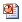  Презентация «Введение в курс информатики» (OpenDocumentFormat)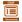  Техника безопасности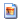 Ссылки на ресурсы ЕК ЦОРклавиатурный тренажер «Руки солиста» (N 128669)демонстрация к лекции «Место информатики в системе наук» (N 119015)демонстрация к лекции «ИКТ в современном мире» (N 118942)демонстрация к лекции «Цели и задачи изучения предмета «Информатика и ИКТ»» (N 118498)демонстрация к лекции «Техника безопасности и санитарные нормы» (N 119260)Глава 1. Информация и информационные процессы§ 1.1. Информация и её свойства Презентация «Информация и её свойства» Презентация «Информация и её свойства» (OpenDocumentFormat)Интерактивные тестыОнлайн тест «Информация и ее свойства». Вариант 1Онлайн тест «Информация и ее свойства». Вариант 2Ссылки на ресурсы ЕК ЦОРанимация «Субъективный подход к определению понятия "информация"» (N 134931)анимация «Пример отличия информации от материальных объектов» (N 134860)демонстрация к лекции «Восприятие информации» (N 119295)анимация «Кто как видит» (N 135131)виртуальная лаборатория «Оптические иллюзии» (N 134876)анимация «Классификация информации по способу ее восприятия» (N 134872)тест по теме «Восприятие информации» «Система тестов и заданий N4» (N 134948)опорная схема «Свойства информации» (N 135118)анимация «Актуальность (своевременность) информации» (N 134946)анимация «Достоверность информации» (N 135076)анимация «Объективность информации» (N 134992)анимация «Полнота информации» (N 134891)анимация «Понятность информации» (N 134896)анимация «Ценность информации» (N 134963)анимация «Синергетический эффект» (N 135116)тест по теме «Свойства информации» «Система тестов и заданий N6» (N 134994)§ 1.2. Информационные процессы Презентация «Информационные процессы» Презентация «Информационные процессы» (OpenDocumentFormat)Интерактивные тестыОнлайн тест «Информационные процессы». Вариант 1Онлайн тест «Информационные процессы». Вариант 2Ссылки на ресурсы ЕК ЦОРанимация «Виды информационных процессов» (N 118499)анимация «Информационные процессы для человека и компьютера» (N 134831)анимация «Создание информации» (N 135069)анимация «Обработка информации» (N 119294)анимация «Хранение информации. Память» (N 135156)анимация «Информация и ее носитель» (N 134874)анимация «Документы» (N 134981)анимация «История средств хранения информации» (N 125863)анимация «Потеря информации» (N 135081)анимация «Источник и приемник информации» (N 135155)анимация «Помехи при передаче информации» (N 134850)анимация «Информация в человеческом обществе – новостная информация» (N 134836)анимация «Информация в человеческом обществе» (N 135083)анимация «Информация в технике» (N 134950)анимация «Информация в живой природе» (N 134839)анимация «Информация в неживой природе» (N 135142)тест по темам «Источник и приемник информации», «Информация и ее носитель» – «Система тестов и заданий N8» (N 134927)§ 1.3. Всемирная паутина Презентация «Всемирная паутина» Презентация «Всемирная паутина» (OpenDocumentFormat)Интерактивные тестыОнлайн тест «Всемирная паутина». Вариант 1Онлайн тест «Всемирная паутина». Вариант 2Ссылки на ресурсы ЕК ЦОРдемонстрационный имитатор «Работа поисковой системы в Интернете» (N 119393)§ 1.4. Представление информации Презентация «Представление информации» Презентация «Представление информации» (OpenDocumentFormat)Интерактивные тестыОнлайн тест «Представление информации». Вариант 1Онлайн тест «Представление информации». Вариант 2Ссылки на ресурсы ЕК ЦОРанимация «Виды знаков по способу восприятия» (N 135070)анимация «Классификация знаков по способу восприятия. Сигналы» (N 135152)анимация «Классификация знаков по способу восприятия. Пиктограммы» (N 135159)анимация «Классификация знаков по способу восприятия. Символы» (N 135002)анимация «Один и тот же символ может обозначать разную информацию» (N 135132)анимация «Использование символов для технических устройств» (N 134848)анимация «Использование символов для живых существ» (N 134916)тест по теме «Знаки» – «Система тестов и заданий N9» (N 135130)демонстрация к лекции «Информация и письменность» (N 119187)демонстрация к лекции «Языки естественные и формальные» (N 119246)§ 1.5. Двоичное кодирование Презентация «Двоичное кодирование» Презентация «Двоичное кодирование» (OpenDocumentFormat)Интерактивные тестыОнлайн тест «Двоичное кодирование». Вариант 1Онлайн тест «Двоичное кодирование». Вариант 2Ссылки на ресурсы ЕК ЦОРанимация «Определение понятия "кодирование информации"» (N 135044)анимация «Понятие "код"» (N 134945)анимация «Примеры кодов» (N 135115)анимация «Определение понятия "перекодирование информации"» (N 135147)тест по теме «Кодирование информации» – «Система тестов и заданий N10» (N 134851)виртуальная лаборатория «Цифровые весы» (N 135009)§ 1.6. Измерение информации Презентация «Измерение информации» Презентация «Измерение информации» (OpenDocumentFormat)Интерактивные тестыОнлайн тест «Измерение информации». Вариант 1Онлайн тест «Измерение информации». Вариант 2Ссылки на ресурсы ЕК ЦОРанимация «Вычисление количества информации: алфавитный подход» (N 134881)тренажер «Интерактивный задачник. Раздел "Измерение информации"» (N 119252)Интерактивный тест по теме «Информация и информационные процессы» Тест 1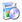 Глава 2. Компьютер как универсальное устройство для работы с информацией§ 2.1. Основные компоненты компьютера и их функции Презентация «Основные компоненты компьютера и их функции» Презентация «Основные компоненты компьютера и их функции» (OpenDocumentFormat)Интерактивные тестыОнлайн тест «Основные компоненты компьютера и их функции». Вариант 1Онлайн тест «Основные компоненты компьютера и их функции». Вариант 2Ссылки на ресурсы ЕК ЦОРанимация «Компьютер и его назначение» (N 134879)анимация «Внутренняя память ЭВМ: видеопамять» (N 135057)анимация «Внутренняя память ЭВМ: емкость памяти» (N 134929)анимация «Внутренняя память ЭВМ: кэш-память» (N 134947)анимация «Внутренняя память ЭВМ: оперативная память» (N 135117)анимация «Внутренняя память ЭВМ: ПЗУ BIOS» (N 135033)анимация «Внутренняя память ЭВМ: постоянная память» (N 135086)анимация «Внутренняя память ЭВМ: энергонезависимая оперативная память (CMOS RAM)» (N 135042)анимация «Структура цифровой ЭВМ» (N 135052)анимация «Структура цифровой ЭВМ – магистраль (шина)» (N 135096)программа-тренажер "Устройство компьютера-1" (N 119293)§ 2.2. Персональный компьютер Презентация «Персональный компьютер» Презентация «Персональный компьютер» (OpenDocumentFormat)Интерактивные тестыОнлайн тест «Персональный компьютер». Вариант 1Онлайн тест «Персональный компьютер». Вариант 2Ссылки на ресурсы ЕК ЦОРанимация «Составляющие системного блока» (N 134863)анимация «Системный блок (вид сзади)» (N 135112)анимация «Системный блок ПЭВМ» (N 134890)анимация «Накопитель на жестких магнитных дисках (НЖМД)» (N 135012)анимация «Открытая архитектура ЭВМ» (N 135123)программа-тренажер "Устройство компьютера - 2" (N 119274)анимация «Мышь: механическая» (N 135006)анимация «Мышь: оптико-механическая» (N 134877)анимация «Мышь: оптическая» (N 135140)анимация «Мышь: современная оптическая» (N 134828)анимация «Клавиатура ПЭВМ: принципы работы устройство клавиши» (N 134923)анимация «Клавиатура ПЭВМ: принципы работы сканирование клавиш» (N 135019)Ссылки на ресурсы ФЦИОР:информационный модуль по теме «Конфигурация компьютера. Выбор конфигурации в зависимости от решаемых задач»практический модуль теме «Конфигурация компьютера. Выбор конфигурации в зависимости от решаемых задач»контрольный модуль по теме «Конфигурация компьютера. Выбор конфигурации в зависимости от решаемых задач»§ 2.3. Программное обеспечение компьютера Презентация «Программное обеспечение компьютера» Презентация «Программное обеспечение компьютера» (OpenDocumentFormat)Интерактивные тестыОнлайн тест «Программное обеспечение компьютера». Вариант 1Онлайн тест «Программное обеспечение компьютера». Вариант 2Ссылки на ресурсы ЕК ЦОРдемонстрация к лекции «Структура программного обеспечения ПК» (N 119268)демонстрация к лекции «Системное программное обеспечение» (N 119016)демонстрация к лекции «Операционная система» (N 119104)демонстрация к лекции «Системы программирования» (N 119289)демонстрация к лекции «Прикладное программное обеспечение» (N 119242)тест по теме «Компьютер как средство автоматизации информационных процессов» – «Система тестов и заданий №13» (N 134951)Ссылки на ресурсы ФЦИОР:информационный модуль по теме «Компьютерные вирусы и антивирусные программы»практический модуль теме «Компьютерные вирусы и антивирусные программы»контрольный модуль по теме «Компьютерные вирусы и антивирусные программы»информационный модуль по теме «Программы архивирования данных»практический модуль теме «Программы архивирования данных»контрольный модуль по теме «Программы архивирования данных»§ 2.4. Файлы и файловые структуры Презентация «Файлы и файловые структуры» Презентация «Файлы и файловые структуры» (OpenDocumentFormat)Интерактивные тестыОнлайн тест «Файлы и файловые структуры». Вариант 1Онлайн тест «Файлы и файловые структуры». Вариант 2Ссылки на ресурсы ЕК ЦОРдемонстрация к лекции «Файлы и файловые структуры» (N 119112)демонстрация к лекции «Файловая структура диска» (N 119256демонстрация к лекции «Имя файла. Путь к файлу» (N 119114)анимация «Файлы и папки» (N 196624)§ 2.5. Пользовательский интерфейс Презентация «Пользовательский интерфейс» Презентация «Пользовательский интерфейс» (OpenDocumentFormat)Интерактивные тестыОнлайн тест «Пользовательский интерфейс». Вариант 1Онлайн тест «Пользовательский интерфейс». Вариант 2Ссылки на ресурсы ФЦИОР:информационный модуль по теме «Основные элементы интерфейса и управления»практический модуль теме «Основные элементы интерфейса и управления»контрольный модуль по теме «Основные элементы интерфейса и управления»Интерактивный тест по теме «Компьютер как универсальное устройство для работы с информацией» Тест 2Глава 3. Обработка графической информации§ 3.1. Формирование изображения на экране монитора Презентация «Формирование изображения на экране монитора» Презентация «Формирование изображения на экране монитора» (OpenDocumentFormat)Интерактивные тестыОнлайн тест «Формирование изображения на экране монитора». Вариант 1Онлайн тест «Формирование изображения на экране монитора». Вариант 2Ссылки на ресурсы ЕК ЦОРанимация «Цветовая модель RGB» (N 179672)анимация «Цветовая модель CMYK» (N 179601)тренажер «Интерактивный задачник: раздел "Представление графической информации"» (N 125772)§ 3.2. Компьютерная графика Презентация «Компьютерная графика» Презентация «Компьютерная графика» (OpenDocumentFormat)Интерактивные тестыОнлайн тест «Компьютерная графика». Вариант 1Онлайн тест «Компьютерная графика». Вариант 2Ссылки на ресурсы ЕК ЦОРанимация «Изображения на компьютере» (N 196610)§ 3.3. Создание графических изображений Презентация «Создание графических изображений» Презентация «Создание графических изображений» (OpenDocumentFormat)Интерактивные тестыОнлайн тест «Создание графических файлов». Вариант 1Онлайн тест «Создание графических файлов». Вариант 2Ссылки на ресурсы ЕК ЦОРанимация «Цветовая модель HSB» (N 179727)Ссылки на ресурсы ФЦИОР:практический модуль теме «Векторный редактор»контрольный модуль по теме «Векторный редактор»практический модуль теме «Растровый редактор»контрольный модуль по теме «Растровый редактор»практический модуль теме «Растровая и векторная графика»контрольный модуль по теме «Растровая и векторная графика»Задания для практических работЗадание 3.2. Устройства.jpegЗадание 3.3. Сказка.jpegЗадание 3.4. Стрекоза.jpegЗадание 3.6. Панель.jpeg Оперативная память.jpeg Винчестер.jpeg Диск.jpeg Дискета.jpeg Флэшка.jpeg Схема.jpegЗадание 3.10. Акробат.bmp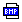 Задание 3.11. Мамонт.jpegИнтерактивный тест по теме «Обработка графической информации» Тест 3Глава 4. Обработка текстовой информации§ 4.1. Текстовые документы и технологии их создания Презентация «Текстовые документы и технологии их создания» Презентация «Текстовые документы и технологии их создания» (OpenDocumentFormat)Интерактивные тестыОнлайн тест «Текстовые документы и технология их создания». Вариант 1Онлайн тест «Текстовые документы и технология их создания». Вариант 2Ссылки на ресурсы ЕК ЦОРтренажер "Руки солиста" (N 128669)§ 4.2. Создание текстовых документов на компьютере Презентация «Создание текстовых документов на компьютере» Презентация «Создание текстовых документов на компьютере» (OpenDocumentFormat)Интерактивные тестыОнлайн тест «Создание текстовых документов на компьютере». Вариант 1Онлайн тест «Создание текстовых документов на компьютере». Вариант 2§ 4.3. Форматирование текста Презентация «Форматирование текста» Презентация «Форматирование текста» (OpenDocumentFormat)Интерактивные тестыОнлайн тест «Форматирование текста». Вариант 1Онлайн тест «Форматирование текста». Вариант 2§ 4.4. Визуализация информации в текстовых документах Презентация «Визуализация информации в текстовых документах» Презентация «Визуализация информации в текстовых документах» (OpenDocumentFormat)Интерактивные тестыОнлайн тест «Визуализация информации в текстовых документах». Вариант 1Онлайн тест «Визуализация информации в текстовых документах». Вариант 2§ 4.5. Инструменты распознавания текстов и компьютерного перевода Презентация «Инструменты распознавания текстов и компьютерного перевода» Презентация «Инструменты распознавания текстов и компьютерного перевода» (OpenDocumentFormat)Интерактивные тестыОнлайн тест «Инструменты распознавания текстов и компьютерного перевода». Вариант 1Онлайн тест «Инструменты распознавания текстов и компьютерного перевода». Вариант 2Ссылки на ресурсы ФЦИОРконтрольный модуль «Программы-переводчики»§ 4.6. Оценка количественных параметров текстовых документов Презентация «Оценка количественных параметров текстовых документов» Презентация «Оценка количественных параметров текстовых документов» (OpenDocumentFormat)Интерактивные тестыОнлайн тест «Оценка количественных параметров текстовых документов». Вариант 1Онлайн тест «Оценка количественных параметров текстовых документов». Вариант 2Ссылки на ресурсы ЕК ЦОРтренажер «Интерактивный задачник. Раздел "Представление символьной информации"» (N 119265)Ссылки на ресурсы ФЦИОРинформационный модуль по теме «Представление текста в различных кодировках»практический модуль теме «Представление текста в различных кодировках»контрольный модуль по теме «Представление текста в различных кодировках»Задания для практических работЗадание 4.3. Вставка.rtf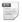 Задание 4.4. Замена.rtfЗадание 4.5. Поиск_и_замена.rtfЗадание 4.6. Удаление.rtfЗадание 4.7. Перемещение.rtfЗадание 4.9. Строки.rtfЗадание 4.10. Цвет.rtfЗадание 4.12. Эффекты.rtfЗадание 4.20. Мышь.jpeg Итоговая работа. Введение.rtf Начало эпохи ЭВМ.rtf Первое поколение ЭВМ.rtf Второе поколение ЭВМ.rtf Третье поколение ЭВМ.rtf Четвёртое поколение ЭВМ.rtf Заключение.rtfИнтерактивный тест по теме «Обработка текстовой информации» Тест 4Глава 5. Мультимедиа§ 5.1. Технология мультимедиа Презентация «Технология мультимедиа»Интерактивные тестыОнлайн тест «Технология мультимедиа». Вариант 1Онлайн тест «Технология мультимедиа». Вариант 2Ссылки на ресурсы ЕК ЦОРанимация "Представление звука в компьютере" (N 196609)анимация "Аналого-цифровое и цифро-аналоговое преобразование" (N 135035)анимация "Эффект движения" (N 179677)анимация "Покадровая анимация" (N 179530)анимация "Анимация спрайтами" (N 179768)§ 5.2. Компьютерные презентации Презентация «Компьютерные презентации»Интерактивные тестыОнлайн тест «Компьютерные презентации». Вариант 1Онлайн тест «Компьютерные презентации». Вариант 2Электронное приложение к учебнику «Информатика» для 8 класса (УМК Босова Л.Л. и др. 5-9 кл.)Введение Презентация «Информатика 8 класс. Введение» Презентация «Информатика 8 класс. Введение» (OpenDocumentFormat) Плакат «Техника безопасности»Ссылки на ресурсы ЕК ЦОРдемонстрация к лекции «Правильная посадка за компьютером» (134882)Глава 1. Математические основы информатики§ 1.1. Системы счисления Презентация «Системы счисления» Презентация «Системы счисления» (OpenDocumentFormat)Интерактивные тестыОнлайн тест «Общие сведения о системах счисления»Онлайн тест «Двоичная система счисления. Двоичная арифметика»Онлайн тест «Компьютерные системы счисления»Онлайн тест «Системы счисления». Вариант 1Онлайн тест «Системы счисления». Вариант 2Ссылки на ресурсы ЕК ЦОРанимация «Непозиционные системы счисления» (134984);демонстрация к лекции «Развернутая форма записи числа» (128629);анимация «Преобразование десятичного числа в другую систему счисления» (135050);анимация «Сложение и вычитание одноразрядных двоичных чисел» (128618);анимация «Сложение и вычитание многоразрядных двоичных чисел» (128624);анимация «Умножение и деление двоичных чисел» (128634);виртуальная лаборатория «Цифровые весы» (135009);анимация «Арифметические операции в позиционных системах счисления» (128623);анимация «Преобразование чисел между системами счисления 2, 8, 16» (135020);анимация «Схема Горнера» (134855);анимация «Перевод десятичных чисел в другие системы счисления» (128625);анимация «Перевод недесятичных чисел в десятичную систему счисления» (128615);интерактивный задачник, раздел «Системы счисления» (128659).Федеральный центр информационных образовательных ресурсов:информационный модуль «Понятие о системах счисления»;контрольный модуль «Понятие о системах счисления»;информационный модуль «Представление числовой информации с помощью систем счисления. Алфавит, базис, основание. Свернутая и развернутая форма представления чисел»;контрольный модуль «Представление числовой информации с помощью систем счисления. Алфавит, базис, основание. Свернутая и развернутая форма представления чисел»;§ 1.2. Представление чисел в компьютере Презентация «Представление информации в компьютере» Презентация «Представление информации в компьютере» (OpenDocumentFormat)Интерактивные тестыОнлайн тест «Представление чисел в компьютере». Вариант 1Онлайн тест «Представление чисел в компьютере». Вариант 2Ссылки на ресурсы ЕК ЦОРинтерактивный задачник, раздел «Системы счисления» (128659);демонстрация к лекции «Представление целых чисел в памяти компьютера» (119430);тест по теме «Системы счисления» — «Система тестов и заданий N12» (134887);интерактивный задачник, раздел «Представление чисел» (119410);тренировочный тест «Двоичная система счисления и представление чисел в памяти компьютера» (119342);информационный модуль «Достоинcтва и недостатки двоичной системы счисления при использовании ее в компьютере».Федеральный центр информационных образовательных ресурсов:информационный модуль «Число и его компьютерный код»;практический модуль «Число и его компьютерный код»;информационный модуль «Дополнительный код числа. Алгоритм получения дополнительного кода отрицательного числа»;информационный модуль «Числа с фиксированной и плавающей запятой»;§ 1.3. Элементы теории множеств и комбинаторики Элементы теории множествИнтерактивные тестыОнлайн тест «Элементы теории множеств и комбинаторики». Вариант 1Онлайн тест «Элементы теории множеств и комбинаторики». Вариант 2§ 1.4. Элементы алгебры логики Презентация «Элементы алгебры логики» Презентация «Элементы алгебры логики» (OpenDocumentFormat)Интерактивные тестыОнлайн тест «Элементы алгебры логики». Вариант 1Онлайн тест «Элементы алгебры логики». Вариант 2Ссылки на ресурсы ЕК ЦОРдемонстрация к лекции «Основные понятия математической логики» (128630);демонстрация к лекции «Вычисление логических выражений» (128658);Федеральный центр информационных образовательных ресурсов:информационный модуль «Высказывание. Простые и сложные высказывания. Основные логические операции»;практический модуль «Высказывание. Простые и сложные высказывания. Основные логические операции»;информационный модуль «Построение отрицания к простым высказываниям, записанным на русском языке»;практический модуль «Построение отрицания к простым высказываниям, записанным на русском языке»;контрольный модуль «Построение отрицания к простым высказываниям, записанным на русском языке»;информационный модуль «Логические законы и правила преобразования логических выражений»;практический модуль «Логические законы и правила преобразования логических выражений»;контрольный модуль «Логические законы и правила преобразования логических выражений»;информационный модуль «Решение логических задач»;практический модуль «Решение логических задач»;контрольный модуль «Решение логических задач».Свободное программное обеспечение:демонстрационная версия логической головоломкитренажер «Логика»Интерактивный тест «Математические основы информатики» Тест 1Глава 2. Основы алгоритмизации§ 2.1. Алгоритмы и исполнители Презентация «Основы алгоритмизации» Презентация «Основы алгоритмизации» (OpenDocumentFormat)Интерактивные тестыОнлайн тест «Алгоритмы и исполнители». Вариант 1Онлайн тест «Алгоритмы и исполнители». Вариант 2Ссылки на ресурсы ЕК ЦОРлекция по теме «Наибольший общий делитель» (185111);лекция по теме «Наименьшее общее кратное» (184642);анимация «Решето Эратосфена» (180279);демонстрация к лекции «Исполнитель алгоритма» (128639);демонстрация к лекции «Происхождение и определение понятия алгоритма» (126137);демонстрация к лекции «Свойства алгоритма» (128655);Свободное программное обеспечение:система КуМир — Комплект учебных миров§ 2.2. Способы записи алгоритмов Презентация «Способы записи алгоритмов» Презентация «Способы записи алгоритмов» (OpenDocumentFormat)Интерактивные тестыОнлайн тест «Способы записи алгоритмов». Вариант 1Онлайн тест «Способы записи алгоритмов». Вариант 2Свободное программное обеспечение:система КуМир — Комплект учебных мировредактор блок-схем§ 2.3. Объекты алгоритмов Презентация «Объекты алгоритмов» Презентация «Объекты алгоритмов» (OpenDocumentFormat)Интерактивные тестыОнлайн тест «Объекты алгоритмов». Вариант 1Онлайн тест «Объекты алгоритмов». Вариант 2Ссылки на ресурсы ЕК ЦОРдемонстрация к лекции «Понятие величины, типы величин» (126808);демонстрация к лекции «Команда присваивания» (126795);§ 2.4. Основные алгоритмические конструкции Презентация «Основные алгоритмические конструкции. Следование» Презентация «Основные алгоритмические конструкции. Следование» (OpenDocumentFormat) Презентация «Основные алгоритмические конструкции. Ветвление» Презентация «Основные алгоритмические конструкции. Ветвление» (OpenDocumentFormat) Презентация «Основные алгоритмические конструкции. Повторение» Презентация «Основные алгоритмические конструкции. Повторение» (OpenDocumentFormat)Интерактивные тестыОнлайн тест «Основные алгоритмические конструкции». Вариант 1Онлайн тест «Основные алгоритмические конструкции». Вариант 2Ссылки на ресурсы ЕК ЦОРдемонстрация «Режимы работы программы “Конструктор алгоритмов”» (126134);демонстрация к лекции «Интерфейс программы "Конструктор алгоритмов"» (125844);программа «Конструктор алгоритмов»(127435);модуль для коллективной работы «Линейные алгоритмы» (217039);демонстрация к лекции на тему «Полное и неполное ветвление» (126120);модуль для коллективной работы «Алгоритмы с ветвящейся структурой» (217044);демонстрация к лекции на тему «Циклические алгоритмы» (126789);модуль для коллективной работы «Циклические алгоритмы с предусловием» (217033);модуль для коллективной работы «Циклические алгоритмы с постусловием» (217037);модуль для коллективной работы «Циклические алгоритмы с параметром» (217024)Свободное программное обеспечение:система КуМир — Комплект учебных мировредактор блок-схемИнтерактивный тест «Основы алгоритмизации» Тест 2Глава 3. Начала программирования§ 3.1. Общие сведения о языке программирования Презентация «Общие сведения о языке программирования Паскаль» Презентация «Общие сведения о языке программирования Паскаль» (OpenDocumentFormat) Презентация «Общие сведения о языке программирования Python»Интерактивные тестыТест «Общие сведение о языке программирования Паскаль». Вариант 1Тест «Общие сведение о языке программирования Паскаль». Вариант 2Свободное программное обеспечение:PascalABC§ 3.2. Организация ввода и вывода данных Презентация «Организация ввода и вывода данных» Презентация «Организация ввода и вывода данных» (OpenDocumentFormat) Презентация «Организация ввода и вывода данных. Python»Интерактивные тестыТест «Организация ввода и вывода данных». Вариант 1Тест «Организация ввода и вывода данных». Вариант 2Ссылки на ресурсы ЕК ЦОРдемонстрация к лекции на тему «Команды ввода и вывода» (126788);Свободное программное обеспечение:PascalABC§ 3.3. Программирование линейных алгоритмов Презентация «Программирование линейных алгоритмов» Презентация «Программирование линейных алгоритмов» (OpenDocumentFormat) Презентация «Программирование линейных алгоритмов. Python»Интерактивные тестыТест «Программирование линейных алгоритмов». Вариант 1Тест «Программирование линейных алгоритмов». Вариант 2Свободное программное обеспечение:PascalABC§ 3.4. Программирование разветвляющихся алгоритмов Презентация «Программирование разветвляющихся алгоритмов» Презентация «Программирование разветвляющихся алгоритмов» (OpenDocumentFormat) Презентация «Программирование разветвляющихся алгоритмов. Python»Интерактивные тестыТест «Программирование разветвляющихся алгоритмов». Вариант 1Тест «Программирование разветвляющихся алгоритмов». Вариант 2Свободное программное обеспечение:PascalABC§ 3.5. Программирование циклических алгоритмов Презентация «Программирование циклических алгоритмов» Презентация «Программирование циклических алгоритмов» (OpenDocumentFormat) Презентация «Программирование циклических алгоритмов. Python»Интерактивные тестыТест «Программирование циклических алгоритмов». Вариант 1Тест «Программирование циклических алгоритмов». Вариант 2Свободное программное обеспечение:PascalABCИнтерактивный тест «Начала программирования» Тест 3Контрольный модуль. Алгоритмы, операторы, этапы разработки программы (на примере языка Pascal). Контрольная работаЭлектронное приложение к учебнику «Информатика» для 9 класса (УМК Босова Л.Л. и др. 5-9 кл.)Введение Презентация «Информатика 9 класс. Введение» Презентация «Информатика 9 класс. Введение» (OpenDocumentFormat) Плакат «Техника безопасности»Ссылки на ресурсы ЕК ЦОРдемонстрация «Правильная посадка за компьютером» (134882)демонстрация «Информатизация общества» (126797)демонстрация «Информационное общество» (125823)демонстрация «Информационные ресурсы современного общества» (125847)демонстрация «Информационные преступления и информационная безопасность» (125862)демонстрация «Меры обеспечения информационной безопасности» (125858)кроссворд по теме «Социальная информатика» (125813)Глава 1. Моделирование и формализация1.1. Моделирование как метод познания Презентация «Моделирование как метод познания» Презентация «Моделирование как метод познания» (OpenDocumentFormat)Интерактивные тестыОнлайн тест «Моделирование как метод познания». Вариант 1Онлайн тест «Моделирование как метод познания». Вариант 2Ссылки на ресурсы ЕК ЦОР:демонстрация «Классификация моделей» (119303)демонстрация «Моделирование натурное и информационное» (119415)анимированная 3D-модель строения «Арсенал» (198257)анимированная 3D-модель строения «Архангельский собор» (198275)анимированная 3D-модель строения «Благовещенская башня» (198271)демонстрация «Типы информационных моделей» (119357)Ссылки на ресурсы ФЦИОР:информационный модуль «Назначение и виды информационных моделей»;практический модуль «Назначение и виды информационных моделей»;контрольный модуль «Назначение и виды информационных моделей»;Ресурсы сети Интернет:Планета Земля§ 1.2. Знаковые модели Презентация «Знаковые модели» Презентация «Знаковые модели» (OpenDocumentFormat)Интерактивные тестыОнлайн тест «Знаковые модели». Вариант 1Онлайн тест «Знаковые модели». Вариант 2Ссылки на ресурсы ЕК ЦОРдемонстрация «Демонстрационная математическая модель» (119324)демонстрация «Демонстрационная имитационная модель» (119425)интерактивное задание «Изучение закона сохранения импульса» (133528)игра «Равноплечий рычаг» (189509)Ссылки на ресурсы ФЦИОР:информационный модуль «Назначение и виды информационных моделей»;практический модуль «Назначение и виды информационных моделей»;контрольный модуль «Назначение и виды информационных моделей»;§ 1.3. Графические информационные модели Презентация «Графические модели» Презентация «Графические модели» (OpenDocumentFormat)Интерактивные тестыОнлайн тест «Графические информационные модели». Вариант 1Онлайн тест «Графические информационные модели». Вариант 2Ссылки на ресурсы ЕК ЦОРинтерактивный задачник, раздел «Графические модели» (119308)инструмент разработки и анализа родословных «Живая Родословная» (145555)§ 1.4. Табличные информационные модели Презентация «Табличные информационные модели» Презентация «Табличные информационные модели» (OpenDocumentFormat)Интерактивные тестыОнлайн тест «Табличные информационные модели». Вариант 1Онлайн тест «Табличные информационные модели». Вариант 2Ссылки на ресурсы ЕК ЦОРдемонстрация «Примеры табличных моделей» (119417)кроссворд по теме: «Информационное моделирование» (119349)тренировочный тест к главе 2 «Информационное моделирование» (119338)§ 1.5. База данных как модель предметной области Презентация «База данных как модель предметной области» Презентация «База данных как модель предметной области» (OpenDocumentFormat)Интерактивные тестыОнлайн тест «База данных как модель предметной области». Вариант 1Онлайн тест «База данных как модель предметной области». Вариант 2Ссылки на ресурсы ЕК ЦОРинтерактивный задачник, раздел «Реляционные структуры данных» (119329)§ 1.6. Система управления базами данных Презентация «Система управления базами данных» Презентация «Система управления базами данных» (OpenDocumentFormat)Интерактивные тестыОнлайн тест «Система управления базами данных» Вариант 1Онлайн тест «Система управления базами данных» Вариант 2Ссылки на ресурсы ЕК ЦОР:кроссворд по теме: «СУБД и базы данных» (119339)тренировочный тест к главе 3 «Хранение и обработка информации в базах данных» (128617)Интерактивный тест «Моделирование и формализация» Тест 1Глава 2. Алгоритмизация и программирование§ 2.1. Решение задач на компьютере Презентация «Программирование как этап решения задачи на компьютере» Презентация «Программирование как этап решения задачи на компьютере» (OpenDocumentFormat)Интерактивные тестыОнлайн тест «Решение задач на компьютере». Вариант 1Онлайн тест «Решение задач на компьютере». Вариант 2Ссылки на ресурсы ЕК ЦОРдемонстрация «Этапы решения расчетных задач» (125855)демонстрация «Назначение и средства программирования» (126138)§ 2.2. Одномерные массивы целых чисел Презентация «Одномерные массивы целых чисел» Презентация «Одномерные массивы целых чисел» (OpenDocumentFormat)Интерактивные тестыОнлайн тест «Одномерные Массивы». Вариант 1Онлайн тест «Одномерные Массивы». Вариант 2Ссылки на ресурсы ЕК ЦОРдемонстрация «Понятие таблицы и массива» (126150)демонстрация «Описание и ввод значений в массив в программе на Паскале» (126153)демонстрация «Цикл с параметром в алгоритме обработки массива» (126791)демонстрация «Датчик случайных чисел на Паскале» (126117)демонстрация «Алгоритм поиска числа в массиве (125817)Ссылки на ресурсы ФЦИОР:Одномерные массивы. Практическая работаРабота с массивами (на примере языка Pascal). Контрольная работаПодсчет суммы элементов, максимум и минимум, поиск и сортировка элементов в массиве. Контрольная работаАлгоритмы сортировкиСсылки на свободно распространяемое программное обеспечение:PascalABCанимационная интерактивная демонстрация «Алгоритм поиска максимального элемента в массиве»анимационная интерактивная демонстрация «Сортировка массивов»§ 2.3. Конструирование алгоритмов Презентация «Конструирование алгоритмов» Презентация «Конструирование алгоритмов» (OpenDocumentFormat)Интерактивные тестыОнлайн тест «Конструирование алгоритмов». Вариант 1Онлайн тест «Конструирование алгоритмов». Вариант 2Ссылки на ресурсы ЕК ЦОР:демонстрация «Нисходящий и библиотечный методы построения сложных алгоритмов» (128643)демонстрация «Вспомогательные алгоритмы» (128641)интерактивная игра «Ханойские башни» (195747)Ссылки на свободно распространяемое программное обеспечение:Система КуМир — Комплект учебных мировPascalABCИнтерактивный плакат «Фракталы»§ 2.4. Запись вспомогательных алгоритмов на языке Паскаль Презентация «Запись вспомогательных алгоритмов на языке Паскаль» Презентация «Запись вспомогательных алгоритмов на языке Паскаль» (OpenDocumentFormat)Интерактивные тестыОнлайн тест «Запись вспомогательных алгоритмов на языке Паскаль». Вариант 1Онлайн тест «Запись вспомогательных алгоритмов на языке Паскаль». Вариант 2Ссылки на свободно распространяемое программное обеспечение:PascalABC§ 2.5. Алгоритмы управления Презентация «Алгоритмы управления» Презентация «Алгоритмы управления» (OpenDocumentFormat)Интерактивные тестыОнлайн тест «Алгоритмы управления». Вариант 1Онлайн тест «Алгоритмы управления». Вариант 2Ссылки на ресурсы ЕК ЦОР:демонстрация «Зарождение и предмет кибернетики» (128608)демонстрация «Компьютер и управление» (128613)Интерактивный тест «Алгоритмизация и программирование» Тест 2Глава 3. Обработка числовой информации в электронных таблицах§ 3.1. Электронные таблицы Презентация «Электронные таблицы» Презентация «Электронные таблицы» (OpenDocumentFormat)Интерактивные тестыОнлайн тест «Электронные таблицы». Вариант 1Онлайн тест «Электронные таблицы». Вариант 2Ссылки на ресурсы ЕК ЦОР:демонстрация к лекции «Назначение и возможности электронных таблиц» (119365)демонстрация «Структура электронной таблицы» (119354)демонстрация «Интерфейс MS Excel» (119441)демонстрация «Диапазон (блок) электронной таблицы» (127438)демонстрация «Ввод и редактирование данных в MS Excel» (119345)демонстрация «Режимы отображения электронной таблицы» (119363)демонстрация «Подготовка электронной таблицы к расчетам» (119320)демонстрация «Манипулирование фрагментами таблицы (очистка и удаление ячеек, добавление строк и столбцов, перемещение, копирование, автозаполнение) MS Excel» (119325)демонстрация «Перемещение по таблице MS Excel» (119296)демонстрация «Форматирование таблицы MS Excel» (119301)демонстрация «Формулы в MS Excel» (119359)интерактивный задачник, раздел «Электронные таблицы. Запись формул» (119384)§ 3.2. Организация вычислений в электронных таблицах Презентация «Организация вычислений в электронных таблицах» Презентация «Организация вычислений в электронных таблицах» (OpenDocumentFormat)Интерактивные тестыОнлайн тест «Организация вычислений в электронных таблицах». Вариант 1Онлайн тест «Организация вычислений в электронных таблицах». Вариант 2Ссылки на ресурсы ЕК ЦОР:демонстрация «Операции манипулирования с диапазонами ЭТ» (119389)интерактивный задачник, раздел «Электронные таблицы. Запись формул» (119384)интерактивное задание «Тренировочный тест N4» (119442)интерактивное задание «Статистические функции в электронных таблицах» (119341)демонстрация к лекции «Элементарные логические операции» (128620)демонстрация к лекции «Вычисление логических выражений» (128658)демонстрация к лекции «Условная функция» (119322)интерактивный задачник, раздел «Логические формулы в электронных таблицах» (119424)§ 3.3. Средства анализа и визуализации данных Презентация «Средства анализа и визуализации данных» Презентация «Средства анализа и визуализации данных» (OpenDocumentFormat)Интерактивные тестыОнлайн тест «Средства анализа и визуализации данных». Вариант 1Онлайн тест «Средства анализа и визуализации данных». Вариант 2Ссылки на ресурсы ЕК ЦОР:демонстрация «Сортировка таблицы» (119323)демонстрация «Сортировка данных в таблице MS Excel» (119408)демонстрация «Деловая графика. Типы диаграмм» (119383)демонстрация «Демонстрационная таблица с диаграммами» (119317)демонстрация «Создание диаграмм MS Excel» (119327)кроссворд по теме: «Электронные таблицы» (119360)тренировочный тест к главе 4 «Табличные вычисления на компьютере» (119423)итоговый тест к главе 4 «Табличные вычисления на компьютере» (119432)Ссылки на ресурсы ФЦИОР:Основные программные средства для редактирования таблиц и работы с цифровыми даннымиИнтерактивный тест «Обработка числовой информации в электронных таблицах» Тест 3Глава 4. Коммуникационные технологии§ 4.1. Локальные и глобальные компьютерные сети Презентация «Локальные и глобальные компьютерные сети» Презентация «Локальные и глобальные компьютерные сети» (OpenDocumentFormat)Интерактивные тестыОнлайн тест «Локальные и глобальные компьютерные сети». Вариант 1Онлайн тест «Локальные и глобальные компьютерные сети». Вариант 2Ссылки на ресурсы ЕК ЦОР:демонстрация «Локальные сети» (119353)демонстрация «Модели различных конфигураций локальной сети» (119373)демонстрация «Глобальные сети» (119347)демонстрация «Аппаратное и программное обеспечение сетей» (119316)демонстрация «Программное обеспечение сетевых услуг» (119391)демонстрация к лекции «Технические средства глобальной сети» (119356)Ссылки на ресурсы ФЦИОР:практическое задание по теме «Глобальные компьютерные сети»контрольное задание по теме «Глобальные компьютерные сети»§ 4.2. Всемирная компьютерная сеть Интернет Презентация «Всемирная компьютерная сеть Интернет» Презентация «Всемирная компьютерная сеть Интернет» (OpenDocumentFormat)Интерактивные тестыОнлайн тест «Всемирная компьютерная сеть Интернет». Вариант 1Онлайн тест «Всемирная компьютерная сеть Интернет». Вариант 2Ссылки на ресурсы ЕК ЦОР:демонстрация «Что такое Интернет» (119328)анимация «Демонстрация IP-адресации» (192564)анимация «Организация пространства имен» (192876)анимация «Протокол .IP» (192655)анимация «Сетевой уровень. IP-маршрутизация» (192947)анимация «Демонстрация протокола TCP» (192744)демонстрационный имитатор «Пакетная передачи данных в Интернете» (119376)§ 4.3. Информационные ресурсы и сервисы Интернета Презентация «Информационные ресурсы и сервисы Интернета» Презентация «Информационные ресурсы и сервисы Интернета» (OpenDocumentFormat)Интерактивные тестыОнлайн тест «Информационные ресурсы и сервисы Интернета». Вариант 1Онлайн тест «Информационные ресурсы и сервисы Интернета». Вариант 2Ссылки на ресурсы ЕК ЦОР:демонстрация «Услуги компьютерных сетей (119300)демонстрационный имитатор «Работа поисковой системы в Интернете» (119393)демонстрация «Язык запросов поисковой системы» (119305)демонстрация «Элементарные логические операции» (128620)демонстрация «Организация поиска информации» (119302)демонстрация «Электронная почта» (119401)демонстрация «Телеконференции» (119420)кроссворд по теме: «Компьютерные сети» (119377)логическая схема понятий по теме: «Компьютерные сети» (119419)тренировочный тест к главе 1 «Передача информации в компьютерных сетях» (119396)итоговый тест к главе 1 «Передача информации в компьютерных сетях» (119412)§ 4.4. Создание Web-сайта Презентация «Создание Web-сайта» Презентация «Создание Web-сайта» (OpenDocumentFormat)Интерактивные тестыОнлайн тест «Создание web-сайта». Вариант 1Онлайн тест «Создание web-сайта». Вариант 2Интерактивный тест «Коммуникационные технологии» Тест 4Ссылки на ресурсы ЕК ЦОР:тренировочный тест по курсу 9 класса (128626)итоговый тест по курсу 9 класса (128632)тренировочный тест по курсу информатики за 8-9 кл. (128616)итоговый тест по курсу информатики за 8–9 класс (128633)УТВЕРЖДЕНОДиректор школы________________________ Лукьянова О.А.Приказ № 57 от «28» августа 2023 г.№ п/п Наименованиеразделов и темпрограммыКоличествочасовКоличествочасовКоличествочасовЭлектронные (цифровые) образовательныересурсы№ п/п Наименованиеразделов и темпрограммыВсегоКонтрольныеработыПрактическиеработыЭлектронные (цифровые) образовательныересурсыРаздел 1.ЦифроваяграмотностьРаздел 1.ЦифроваяграмотностьРаздел 1.ЦифроваяграмотностьРаздел 1.ЦифроваяграмотностьРаздел 1.ЦифроваяграмотностьРаздел 1.Цифроваяграмотность1.1Компьютер – универсальное устройство обработки данных2 Библиотека ЦОК https://m.edsoo.ru/7f41646e1.2Программы и данные 4 Библиотека ЦОК https://m.edsoo.ru/7f41646e1.3Компьютерныесети 2 Библиотека ЦОК https://m.edsoo.ru/7f41646eИтогопоразделуИтогопоразделу 8 Раздел 2.ТеоретическиеосновыинформатикиРаздел 2.ТеоретическиеосновыинформатикиРаздел 2.ТеоретическиеосновыинформатикиРаздел 2.ТеоретическиеосновыинформатикиРаздел 2.ТеоретическиеосновыинформатикиРаздел 2.Теоретическиеосновыинформатики2.1Информация и информационныепроцессы 2 Библиотека ЦОК https://m.edsoo.ru/7f41646e2.2Представлениеинформации 9 Библиотека ЦОК https://m.edsoo.ru/7f41646eИтогопоразделуИтогопоразделу 11 Раздел 3.ИнформационныетехнологииРаздел 3.ИнформационныетехнологииРаздел 3.ИнформационныетехнологииРаздел 3.ИнформационныетехнологииРаздел 3.ИнформационныетехнологииРаздел 3.Информационныетехнологии3.1Текстовыедокументы 6  1 Библиотека ЦОК https://m.edsoo.ru/7f41646e3.2Компьютернаяграфика 4 Библиотека ЦОК https://m.edsoo.ru/7f41646e3.3Мультимедийныепрезентации 3  1 Библиотека ЦОК https://m.edsoo.ru/7f41646eИтогопоразделуИтогопоразделу 13 РезервноевремяРезервноевремя 2  1 ОБЩЕЕ КОЛИЧЕСТВО ЧАСОВ ПО ПРОГРАММЕОБЩЕЕ КОЛИЧЕСТВО ЧАСОВ ПО ПРОГРАММЕ34  3  0 № п/п Наименованиеразделов и темпрограммыКоличествочасовКоличествочасовКоличествочасовЭлектронные (цифровые) образовательныересурсы№ п/п Наименованиеразделов и темпрограммыВсегоКонтрольныеработыПрактическиеработыЭлектронные (цифровые) образовательныересурсыРаздел 1.ЦифроваяграмотностьРаздел 1.ЦифроваяграмотностьРаздел 1.ЦифроваяграмотностьРаздел 1.ЦифроваяграмотностьРаздел 1.ЦифроваяграмотностьРаздел 1.Цифроваяграмотность1.1Глобальная сеть Интернет и стратегии безопасного поведения в ней3 Библиотека ЦОК https://m.edsoo.ru/7f41a7d01.2Работа в информационномпространстве 3 Библиотека ЦОК https://m.edsoo.ru/7f41a7d0ИтогопоразделуИтогопоразделу 6 Раздел 2.ТеоретическиеосновыинформатикиРаздел 2.ТеоретическиеосновыинформатикиРаздел 2.ТеоретическиеосновыинформатикиРаздел 2.ТеоретическиеосновыинформатикиРаздел 2.ТеоретическиеосновыинформатикиРаздел 2.Теоретическиеосновыинформатики2.1Моделированиекакметодпознания 8  1 Библиотека ЦОК https://m.edsoo.ru/7f41a7d0ИтогопоразделуИтогопоразделу 8 Раздел 3.Алгоритмы и программированиеРаздел 3.Алгоритмы и программированиеРаздел 3.Алгоритмы и программированиеРаздел 3.Алгоритмы и программированиеРаздел 3.Алгоритмы и программированиеРаздел 3.Алгоритмы и программирование3.1Разработкаалгоритмов и программ 6  1 Библиотека ЦОК https://m.edsoo.ru/7f41a7d03.2Управление 2 Библиотека ЦОК https://m.edsoo.ru/7f41a7d0ИтогопоразделуИтогопоразделу 8 Раздел 4.ИнформационныетехнологииРаздел 4.ИнформационныетехнологииРаздел 4.ИнформационныетехнологииРаздел 4.ИнформационныетехнологииРаздел 4.ИнформационныетехнологииРаздел 4.Информационныетехнологии4.1Электронныетаблицы 10 Библиотека ЦОК https://m.edsoo.ru/7f41a7d04.2Информационные технологии в современном обществе1 Библиотека ЦОК https://m.edsoo.ru/7f41a7d0ИтогопоразделуИтогопоразделу 11 РезервноевремяРезервноевремя 1 ОБЩЕЕ КОЛИЧЕСТВО ЧАСОВ ПО ПРОГРАММЕОБЩЕЕ КОЛИЧЕСТВО ЧАСОВ ПО ПРОГРАММЕ34  2  0 № п/п ТемаурокаКоличествочасовКоличествочасовКоличествочасовДатаизученияЭлектронныецифровыеобразовательныересурсы№ п/п ТемаурокаВсегоКонтрольныеработыПрактическиеработыДатаизученияЭлектронныецифровыеобразовательныересурсы1Компьютер – универсальное вычислительное устройство, работающее по программе. Техникабезопасности и правилаработынакомпьютере 1  08.09.2023 Библиотека ЦОК https://m.edsoo.ru/8a1521d22История и современные тенденции развития компьютеров1  15.09.2023 Библиотека ЦОК https://m.edsoo.ru/8a1523ee3Программное обеспечение компьютера. Правовая охрана программ и данных1  22.09.2023 Библиотека ЦОК https://m.edsoo.ru/8a1528264Файлы и папки. Основные операции с файлами и папками1  29.09.2023 Библиотека ЦОК https://m.edsoo.ru/8a152a745Архивация данных. Использование программ-архиваторов1  06.10.2023 Библиотека ЦОК https://m.edsoo.ru/8a152cfe6Компьютерные вирусы и антивирусные программы1  13.10.2023 Библиотека ЦОК https://m.edsoo.ru/8a152f747Компьютерные сети. Поиск информации в сети Интернет1  20.10.2023 Библиотека ЦОК https://m.edsoo.ru/8a1532448Сервисы интернет-коммуникаций. Сетевой этикет. Стратегии безопасного поведения в Интернете1  27.10.2023 Библиотека ЦОК https://m.edsoo.ru/8a1534609Информация и данные 1 10.11.2023 Библиотека ЦОК https://m.edsoo.ru/8a16196610Информационныепроцессы 1  17.11.2023 Библиотека ЦОК https://m.edsoo.ru/8a161e2a11Разнообразие языков и алфавитов. Естественные и формальные языки1  24.11.2023 Библиотека ЦОК https://m.edsoo.ru/8a161fec12Двоичный алфавит. Преобразование любого алфавита к двоичному1  01.12.2023 Библиотека ЦОК https://m.edsoo.ru/8a16218613Представление данных в компьютере как текстов в двоичном алфавите1  08.12.2023 Библиотека ЦОК https://m.edsoo.ru/8a16231614Единицы измерения информации и скорости передачи данных1  15.12.2023 Библиотека ЦОК https://m.edsoo.ru/8a16249c15Кодирование текстов. Равномерные и неравномерные коды1  22.12.2023 Библиотека ЦОК https://m.edsoo.ru/8a1625f016Декодирование сообщений. Информационный объём текста1  29.12.2023 17Цифровоепредставлениенепрерывныхданных 1  12.01.2024 Библиотека ЦОК https://m.edsoo.ru/8a16284818Кодирование цвета. Оценка информационного объёма графических данных для растрового изображения1  19.01.2024 Библиотека ЦОК https://m.edsoo.ru/8a1629ec19Кодированиезвука 1  26.01.2024 Библиотека ЦОК https://m.edsoo.ru/8a162b7220Резервный урок «Контрольная работа по теме "Представление информации"»1  1  02.02.2024 Библиотека ЦОК https://m.edsoo.ru/8a162d0221Текстовые документы, их ввод и редактирование в текстовом процессоре1  09.02.2024 Библиотека ЦОК https://m.edsoo.ru/8a162e7e22Форматированиетекстовыхдокументов 1  16.02.2024 Библиотека ЦОК https://m.edsoo.ru/8a162fe623Параметры страницы. Списки и таблицы1  01.03.2024 Библиотека ЦОК https://m.edsoo.ru/8a1632d424Вставка нетекстовых объектов в текстовые документы1  15.03.2024 Библиотека ЦОК https://m.edsoo.ru/8a1632d425Интеллектуальные возможности современных систем обработки текстов1  22.03.2024 26Обобщение и систематизация знаний по теме «Текстовые документы». Проверочнаяработа 1  1  05.04.2024 Библиотека ЦОК https://m.edsoo.ru/8a1635c227Графическийредактор. Растровыерисунки 1  12.04.2024 Библиотека ЦОК https://m.edsoo.ru/8a16387428Операцииредактированияграфическихобъектов 1  19.04.2024 Библиотека ЦОК https://m.edsoo.ru/8a1639d229Векторнаяграфика 1  26.04.2024 Библиотека ЦОК https://m.edsoo.ru/8a163b3030Обобщение и систематизация знаний по теме «Компьютерная графика»1  03.05.2024 Библиотека ЦОК https://m.edsoo.ru/8a16404e31Подготовкамультимедийныхпрезентаций 1  10.05.2024 Библиотека ЦОК https://m.edsoo.ru/8a1642c432Добавление на слайд аудиовизуальных данных, анимации и гиперссылок1  17.05.2024 Библиотека ЦОК https://m.edsoo.ru/8a16447233Обобщение и систематизация знаний по теме «Мультимедийные презентации». Проверочнаяработа 1  1  24.05.2024 Библиотека ЦОК https://m.edsoo.ru/8a16465234Резервный урок. Обобщение и систематизация знаний1 Библиотека ЦОК https://m.edsoo.ru/8a164828ОБЩЕЕ КОЛИЧЕСТВО ЧАСОВ ПО ПРОГРАММЕОБЩЕЕ КОЛИЧЕСТВО ЧАСОВ ПО ПРОГРАММЕ34  3  0 № п/п ТемаурокаКоличествочасовКоличествочасовКоличествочасовДатаизученияЭлектронныецифровыеобразовательныересурсы№ п/п ТемаурокаВсегоКонтрольныеработыПрактическиеработыДатаизученияЭлектронныецифровыеобразовательныересурсы1Глобальная сеть Интернет. IP-адреса узлов. Большие данные1  08.09.2023 Библиотека ЦОК https://m.edsoo.ru/8a17b5782Информационнаябезопасность 1  15.09.2023 Библиотека ЦОК https://m.edsoo.ru/8a17b6903Учет понятия об информационной безопасности при создании комплексных информационных объектов в виде веб-страниц1  22.09.2023 Библиотека ЦОК https://m.edsoo.ru/8a17b7bc4Виды деятельности в сети Интернет1  29.09.2023 Библиотека ЦОК https://m.edsoo.ru/8a17b8e85Облачные технологии. Использование онлайн-офиса для разработки документов1  06.10.2023 Библиотека ЦОК https://m.edsoo.ru/8a17ba1e6Обобщение и систематизация знаний по темам «Глобальная сеть Интернет и стратегии безопасного поведения в ней», «Работа в информационном пространстве»1  13.10.2023 Библиотека ЦОК https://m.edsoo.ru/8a17bb367Модели и моделирование. Классификации моделей1  20.10.2023 Библиотека ЦОК https://m.edsoo.ru/8a17be068Табличныемодели 1 27.10.2023 Библиотека ЦОК https://m.edsoo.ru/8a17c04a9Разработка однотабличной базы данных. Составление запросов к базе данных1  10.11.2023 10Граф. Весовая матрица графа. Длина пути между вершинами графа. Вычисление количества путей в направленном ациклическом графе1  17.11.2023 11Дерево. Перебор вариантов с помощью дерева1  24.11.2023 12Математическоемоделирование 1  01.12.2023 Библиотека ЦОК https://m.edsoo.ru/8a17c39213Этапыкомпьютерногомоделирования 1  08.12.2023 Библиотека ЦОК https://m.edsoo.ru/8a17c4aa14Обобщение и систематизация знаний. Контрольная работа по теме «Моделирование как метод познания»1  1  15.12.2023 Библиотека ЦОК https://m.edsoo.ru/8a17c9c815Разбиение задачи на подзадачи. Составление алгоритмов и программ с использованием ветвлений, циклов и вспомогательных алгоритмов1  22.12.2023 Библиотека ЦОК https://m.edsoo.ru/8a17cb1216Одномерныемассивы 1  29.12.2023 Библиотека ЦОК https://m.edsoo.ru/8a17cc3e17Типовыеалгоритмыобработкимассивов 1  12.01.2024 Библиотека ЦОК https://m.edsoo.ru/8a17cd6018Сортировкамассива 1  19.01.2024 19Обработкапотокаданных 1  26.01.2024 Библиотека ЦОК https://m.edsoo.ru/8a17d01c20Обобщение и систематизация знаний. Контрольная работа по теме «Разработка алгоритмов и программ»1  1  02.02.2024 Библиотека ЦОК https://m.edsoo.ru/8a17d1ca21Управление. Сигнал. Обратнаясвязь 1  09.02.2024 Библиотека ЦОК https://m.edsoo.ru/8a17d4d622Роботизированныесистемы 1  16.02.2024 Библиотека ЦОК https://m.edsoo.ru/8a17d60223Электронные таблицы. Типы данных в ячейках электронной таблицы1  01.03.2024 Библиотека ЦОК https://m.edsoo.ru/8a17d71024Редактирование и форматированиетаблиц 1  15.03.2024 Библиотека ЦОК https://m.edsoo.ru/8a17d83225Встроенные функции для поиска максимума, минимума, суммы и среднего арифметического1  22.03.2024 Библиотека ЦОК https://m.edsoo.ru/8a17d99026Сортировка и фильтрация данных в выделенном диапазоне1  05.04.2024 Библиотека ЦОК https://m.edsoo.ru/8a17db7027Построение диаграмм и графиков в электронных таблицах1  12.04.2024 Библиотека ЦОК https://m.edsoo.ru/8a17e08e28Относительная, абсолютная и смешанная адресация1 19.04.2024 Библиотека ЦОК https://m.edsoo.ru/8a17e2b429Условные вычисления в электронных таблицах1  26.04.2024 Библиотека ЦОК https://m.edsoo.ru/8a17e6ba30Обработкабольшихнаборовданных 1  03.05.2024 Библиотека ЦОК https://m.edsoo.ru/8a17e87c31Численное моделирование в электронных таблицах1  10.05.2024 Библиотека ЦОК https://m.edsoo.ru/8a17eaca32Обобщение и систематизация знаний по теме «Электронные таблицы»1  17.05.2024 Библиотека ЦОК https://m.edsoo.ru/8a17ec3c33Роль информационных технологий в развитии экономики мира, страны, региона1  24.05.2024 Библиотека ЦОК https://m.edsoo.ru/8a17ed5434Резервный урок. Обобщение и систематизация. Итоговоеповторение 1 Библиотека ЦОК https://m.edsoo.ru/8a17ee6cОБЩЕЕ КОЛИЧЕСТВО ЧАСОВ ПО ПРОГРАММЕОБЩЕЕ КОЛИЧЕСТВО ЧАСОВ ПО ПРОГРАММЕ34  2  0 